PENINSULA PIECEMAKERS QUILT GUILD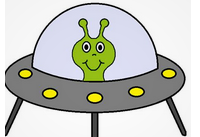 2023 UFO PARTICIPATION INFORMATIONDo you need motivation to complete those UFO’s (UnFinished Objects) taking over your sewing space?  Then this activity is for you!  The cost is only $2 to participate!Pick five (5) of your UFO’s you want to complete in 2023. Every other month, beginning in April, YOU will bring in one of your completed UFO’s listed on your participation form, have it checked off by the UFO Alienettes (Sandy and Natalie), then display it during the UFO Show ‘n Tell.  If you bring the completed quilt or garment to be checked off and show it at UFO Show ‘n Tell (in April, June, August, October, or December meeting) , your name will be entered in a drawing at that meeting AND a grand prize drawing at the December 2023 final meeting. If you bring your UFO to both meetings in the specified month, your name is entered only once but you can show it at both UFO Show ‘n Tells. Even if you don’t win a prize, think of what a winner you will be to have those UFO’s finally completed.FAQ’sHow can I participate?Answer:  Complete two 2023 UFO Participation forms and return one at the February/March meetings. Keep the second copy for your records.  For each UFO, write the name of the quilt or garment and a fairly detailed description of each item (colors, pattern, approximate size, etc.) and what needs to be done to complete each item (add borders, sandwich and quilt, or sew on a label, etc.).What if I don’t have five (5) UFO’s?Answer:  Write down as many as you have.Can I substitute one UFO for another?Answer: YES, another one from your UFO list can be substituted.What if I cannot come to the meeting to show my project?Answer: The quilt or garment MUST be shown in April, June, August, October or December 2023.  If you cannot be there, find someone to show it for you, to not miss out on a possible prize drawing.How do I know if my UFO is complete?
Answer:  A completed project means no additional work is needed to display, use, or wear the item.On the day the completed UFO is due, what must I do?Answer:  Bring the completed project to the UFO table at the Day or Night Chapter meeting; get checked off; your name will then be put in for both drawings (monthly and grand prize); have project shown at UFO Show ‘n Tell.We hope you will join us in this activity for 2023.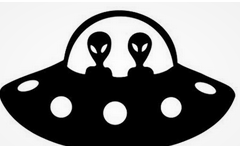 Your 2023 UFO Alienettes:Sandy Barnes, 757 234-2928, sandyf10@verizon.netNatalie Hutchinson, 757 775-9021, nhutchin@odu.edu